UHMW-PE POROUS FILTER1. MATERIAL: UHMW-PE POWDER
2. TECHNICAL DATA:   1) FILTER GRADES: 0.50μm - 80μm
   2) POROSITY: 30%- 60%
   3) WORKING TEMPERATURE: 80℃ MAX. 
   4) COMPRESSIVE STRENGTH: 6.5MPa Max. 
   5) PRESSURE DROP: 1MPa MAX.
   6）ALLOWABLE WORKING ENVIRONMENT: ACID, ALKALI, HIGH TEMPERATURE (80℃)3. FORMING SHAPES:1) SEAMLESS TUBES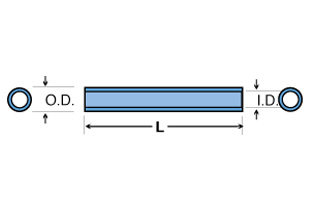 JOINT TYPE: M20, M30, M40, 215,220,222,226, 228,other joints as requests图片288.2922) DISCS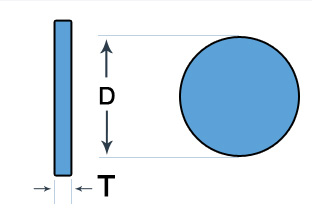 图片6083) SHEETS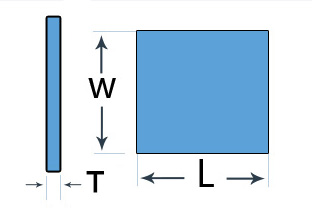 图片5994) CUPS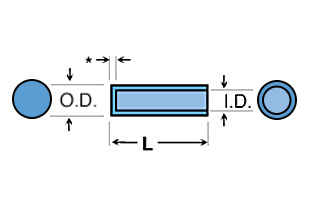 （图片298）SEAMLESS TUBESOD, MMID, MML, MMSMALLEST 201450LARGEST100803600DISCSDIAMETER, MMTHICKNESS, MMMIN.2 1 MAX.1000 30SHEETSLENGTH, MMWIDTH, MMTHICKNESS, MMMIN.221MAX150080030CUPSID, MMOD, MML, MMMIN.133MAX200250500